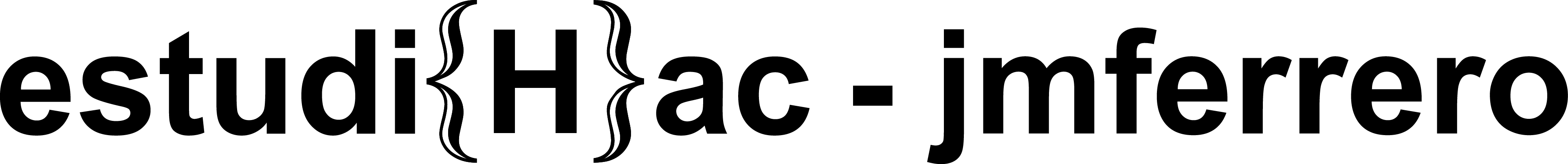 SKYLINEby José Manuel Ferrero 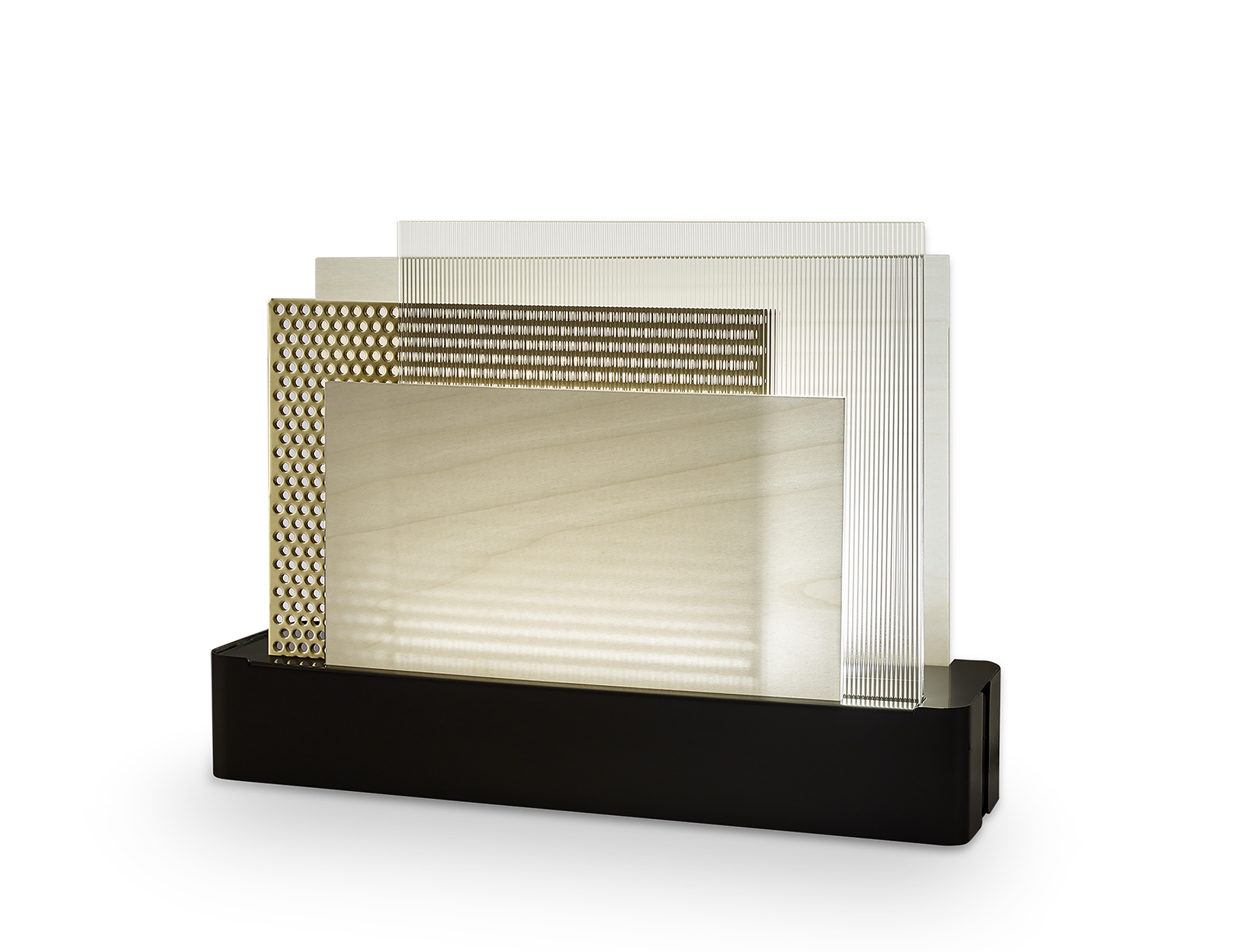 Tessere la luceCon la eccentrica Skyline, disegnata per l’azienda spagnola LZF LAMPS, lo studio valenciano estudi{H}ac ha lavorato sul paradosso di una lampada-tessile, selezionando una tavolozza di materiali e di tessili per creare una lampada ‘moodboard’ dove nuovi materiali sono combinati con il legno, le cortine di diverse dimensioni, i tessili e i teli opacizzanti sono utilizzati per creare una gamma di possibilità in grado di produrre una serie di giochi di luce generati dalla combinazione dei diversi elementi.L’immagine che ne deriva è quella della skyline di una grande città sospesa e modulata per posizioni e movimenti, in cui trasparenze, tessiture e colori creano effetti singolari e di forte impatto decorativo. Focalizzandosi su dettagli, forme e materiali, estudi{H}ac ha intessuto il suo concetto di eleganza sartoriale sulla trama della skyline. La semplicità costruttiva di questo corpo illuminante e la versatilità che esprime lo rendono ideale per ogni spazio abitativo o lavorativo. Nella costellazione dei prodotti esistenti, José Manuel Ferrero ha saputo individuare e proporre all’azienda committente una soluzione originale, che si traduce nella scelta di acquisto da parte di clienti un po’ visionari, alla ricerca di qualcosa di insolito e non banale.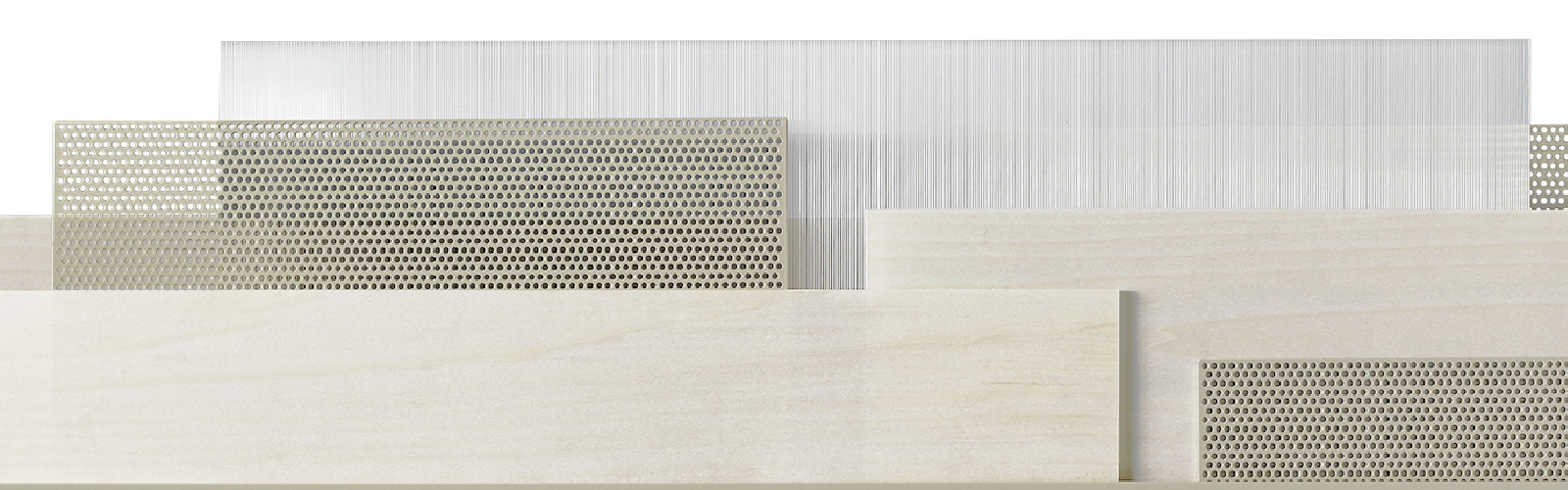 NOME: SkylineCLIENTE: LZF LampsDATA: 2019USO: sistema di illuminazione per internoISPIRAZIONE: skyline della cittàMATERIALI: varietà di materiali: legno, tessili, teli opacizzantiCOLORI: colori finiture metallo: avorio opaco, oro, nero Nichel – colori finiture legno: bianco, color faggioDIMENSIONE: customizzabile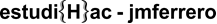 C/Turia nº 7 bajo T. +34 963 219 622 46008 Valencia Spain estudihac@estudihac.com – www.estudihac.com OGS PR and Communication Via Koristka 3, Milano +39 02 3450610 www.ogscommunication.com - info@ogscommunication.com